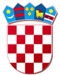 REPUBLIKA HRVATSKAVARAŽDINSKA ŽUPANIJAOPĆINA VELIKI BUKOVECOSNOVNA ŠKOLA VELIKI BUKOVECŠKOLSKI ODBORKLASA: 007-04/24-01/1URBROJ: 2186-140-07-24-31Veliki Bukovec, 29. svibnja 2024.         ZAPISNIKskraćenis 40. sjednice Školskog odbora održane 29. svibnja 2024. godine s početkom u 18:00 sati u zbornici Osnovne škole Veliki Bukovec.Sjednici prisutni svi članovi Školskog odbora: Marinka Mlinarić, Suzana Virag, Snježana Gložinić, Jasenka Zdelar, Saša Bahat i  Dalida Sever Ostali prisutni: Marina Rajh, v.d. ravnateljica škole koja je prilikom otvaranja pristigle prijave i pregleda dokumentacije pod točkom 2 dnevnog reda izašla van i vratila se kada je slijedila točka 3 dnevnog redaPredsjednica Školskog odbora otvara sjednicu, pozdravlja prisutne i konstatira kako postoji kvorum za donošenje pravovaljanih odluka.Predsjednica predlaže sljedeći dnevni red:DNEVNI RED:Verifikacija Zapisnika s prethodne sjedniceOtvaranje pristiglih prijava i pregled dokumentacije kandidata prijavljenih na natječaj za imenovanje ravnatelja/ice Osnovne škole Veliki Bukovec, vrednovanje dodatnih kompetencija i utvrđivanje liste kandidata za ravnatelja/icu Osnovne škole Veliki BukovecOstaloJednoglasno se usvaja predloženi dnevni red.Ad. 1. Verifikacija Zapisnika s prethodne sjednicePrisutni su upoznati sa Zapisnikom s prethodne sjednice Školskog odbora (u daljnjem tekstu: ŠO). Primjedaba nije bilo te se takav jednoglasno usvaja.Ad. 2. Otvaranje pristiglih prijava i pregled dokumentacije kandidata prijavljenih na natječaj za imenovanje ravnatelja/ice Osnovne škole Veliki Bukovec, vrednovanje dodatnih kompetencija i utvrđivanje liste kandidata za ravnatelja/icu Osnovne škole Veliki BukovecŠkolski odbor Osnovne škole Veliki Bukovec jednoglasno je donio odluku da je kandidat za imenovanje ravnatelja/ice Osnovne škole Veliki Bukovec Marina Rajh i da je ona jedini kandidat na listi za ravnatelja/icu Osnovne škole Veliki Bukovec.          Zapisnik sastavila:						      Predsjednica Školskog odbora:                               	Dalida Sever	                                                                                                 Marinka MlinarićAd.3. OstaloOstalih pitanja i primjedaba nije bilo.Sjednica je trajala u vremenu od 18:00 do 18:20 sati.Privitci: Vrednovanje dodatnih kompetencija kandidataOdluka o utvrđivanju liste kandidata za imenovanje ravnateljice Osnovne škole Veliki Bukovec         Zapisnik sastavila:						     Predsjednica Školskog odbora:                               	Dalida Sever	                                                                                              Marinka Mlinarić